Ejercicio nº 1.-Averigua, escribiendo el resultado en forma de intervalo, qué valores de x son los que cumplen esta desigualdad:|x - 5| ≤ 2Ejercicio nº 2.-Utilizando la definición de logaritmo, calcula: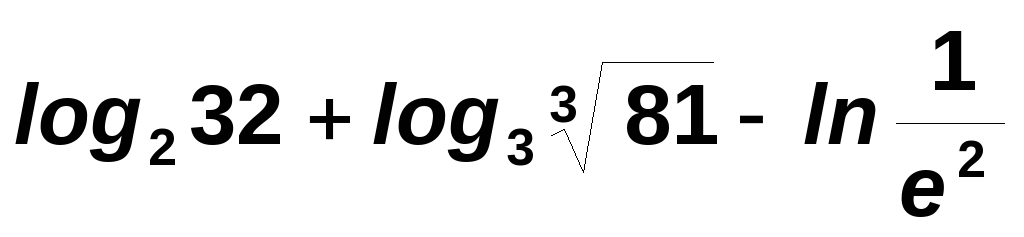 Ejercicio nº 3.-Calcula y simplifica: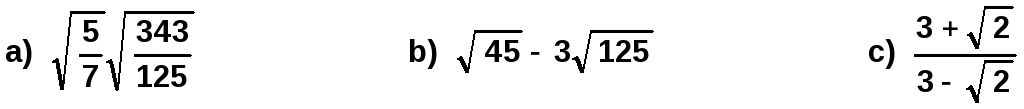 Ejercicio nº 4.-Expresa como un solo logaritmo la siguiente expresión utilizando las propiedades de los logaritmos: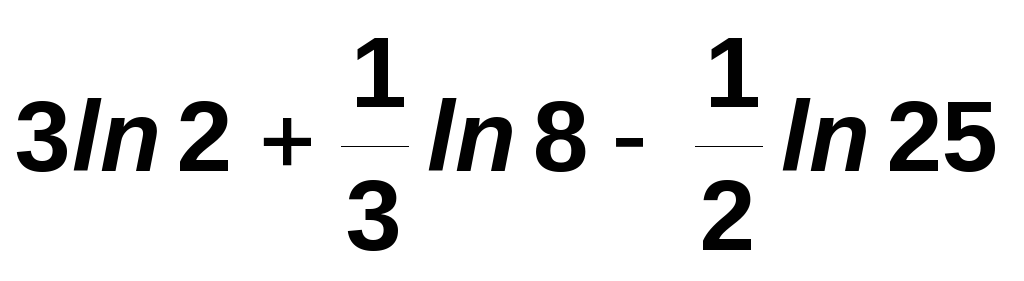 Ejercicio nº 5.-Demuestra la siguiente igualdad: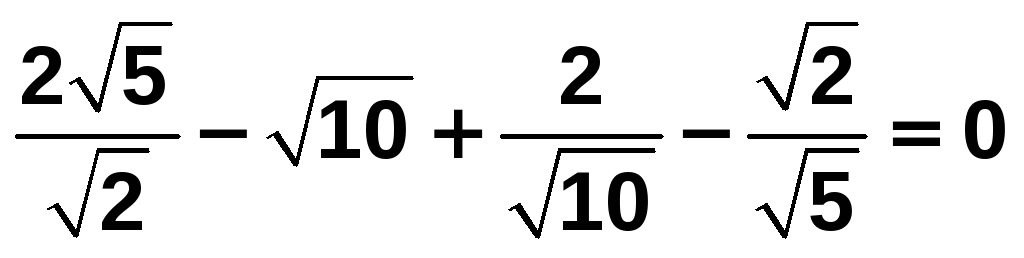 Título de la materia:MatemáticasNivel:Bachillerato 1Opción:DNombre:Grupo:Evaluación:N.º:Calificación:Fecha: